PhotoSéjour lumineux et traversant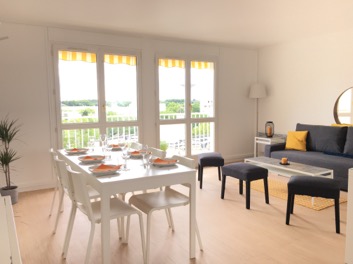 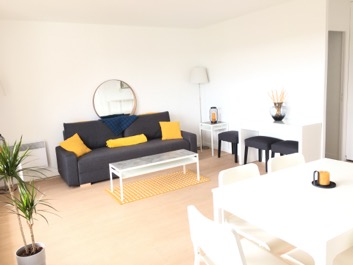 Cuisine équipée ouverte sur le séjour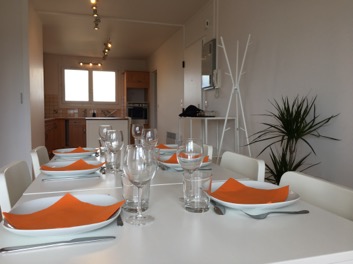 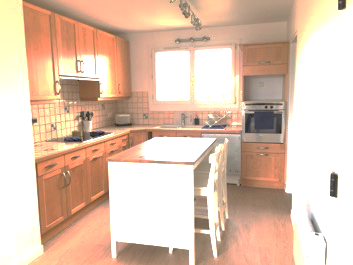 4 Chambres avec bureaux (Complètement modulables)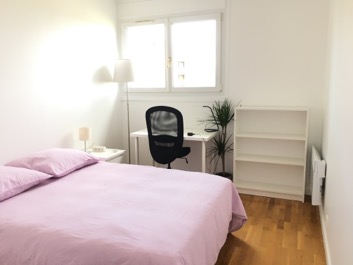 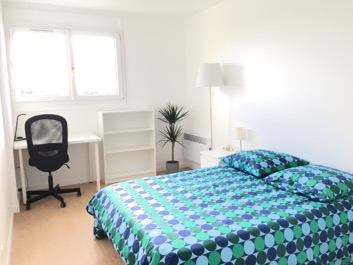 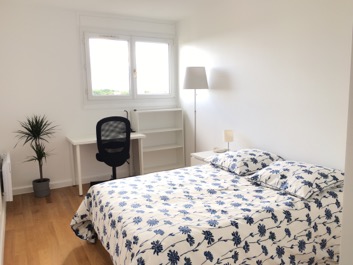 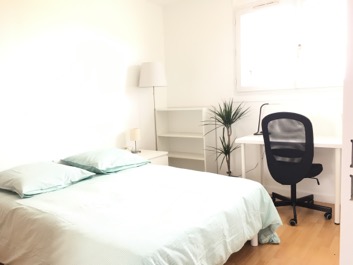 2 Salles de douche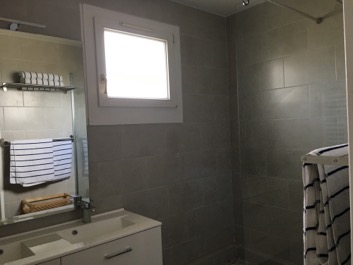 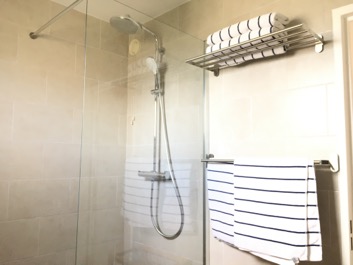 Ecoles supérieures : ESPE de l'académie de Versailles, Observatoire des sciences de l'univers de l'UVSQ, UFR des sciences sociales, Institut d'études culturelles et internationales, Institut supérieur de management, Ecole PigierAppartement très lumineux de 106m2 au dernier étageA deux pas de tous services :- Gare RER et SNCF (5 minutes a pied)- Centre commercial Régional Espace Saint Quentin- Totalement refait et équipé a neuf.- Grand séjour ouvert sur cuisine, 2 salles de douche, 2 Wc- 4 chambres/bureaux de 12m2 entièrement équipées a neufContact : Arnaud 06 81 46 75 65 ou arno.cior@laposte.net